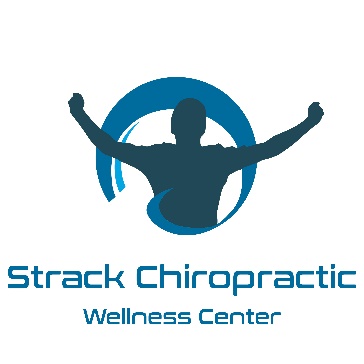 Graham with Focus Films did an incredible job with my brand story video. When I think about my business, I see it as an extension of my family, and I am very protective of it. Because of that, choosing a company to help tell my story was a challenge. I did three intro-appointments with other companies, and I was not blown away so I never pulled the trigger. I was more comfortable not telling my story at all than telling it poorly or misrepresenting my mission. Enter: Graham. He walked me through the process and showed me his vision of what he wanted to show the world about my practice. Not only was I on board, but I trusted him immediately from that first meeting. He wanted to focus on what was important to me - my mission of helping people reach their optimum level of health. Even though I have been around technology my whole life, I am not very comfortable talking in front of a camera. Graham helped make me comfortable and made sure that everything was light hearted. He uses an entire process that has many levels of communication. While recording, he asked questions in a way that made sure I sounded great. Everything flowed very smooth, and there was very little wasted time during the interview. I could not be happier with how professional Graham was while creating this brand story. He is a true expert in his field. I get so many comments on the video that he shot for me, and it has turned into a great introduction to new patients. Kenny Strack, DCStrack Chiropractic Wellness Center678-494-9668